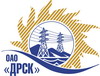 Открытое акционерное общество«Дальневосточная распределительная сетевая  компания»ПРОТОКОЛ ПЕРЕТОРЖКИПРЕДМЕТ ЗАКУПКИ: право заключения Договора на поставку продукции: Открытый запрос предложений (ЭТП): Закупка № 147 - «Распределительная система постоянного тока» для нужд филиала ОАО «ДРСК» «Амурские электрические сети».Закупка проводится согласно ГКПЗ 2015г. года, раздела  2.2.2 «Материалы ТПиР» № 147 на основании указания ОАО «ДРСК» от  11.11.2014 г. № 291.Плановая стоимость закупки:  3 674 506,78   руб. без учета НДС.Дата и время процедуры переторжки:  22.12.2014 г. 14:00 благовещенского времени№ и дата протокола переторжки:  51/МТПиР-П от 22.12.2014г.Основание для проведения закупки (ГКПЗ и/или реквизиты решения ЦЗК):   ГКПЗИнформация о результатах вскрытия конвертов:Дата и время начала процедуры переторжки с предложениями участников:14:00 22.12.2014РЕШИЛИ:Утвердить протокол переторжки№ 51/МТПиР-Пг. Благовещенск________22.12.2014 г.Наименование и адрес участникаЦена до переторжкиЦена после переторжкиООО "Ольдам" (115304 г. Москва, Кавказский бульвар, д. 29, корп. 1)Цена: 3 600 000,00 руб. (цена без НДС)(4 248 000,00 рублей с учетом НДС).Предложение не поступило.ООО "ТРАНС-ЭНЕРГО" (115563, Россия, г. Москва, Борисовский пр-д, д. 36, корп. 4, кв. 833)Цена: 3 600 000,00 руб. (цена без НДС)(4 248 000,00 рублей с учетом НДС).Предложение не поступило.Ответственный секретарьТехнический секретарь_______________________________________________О.А. МоторинаК.В. Курганов